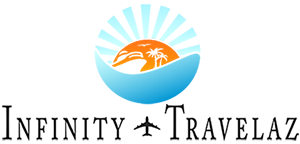 PLAN-TO-GO-AGREEMENTIn order to perform the professional services required to plan and arrange your travel, a deposit/fee is required. Vacation planning requires considerable research. I evaluate hotels, resorts, cruise lines and tour operators to satisfy your specific requirements.  I consult our preferred suppliers to ensure I am providing you the best company to accommodate your travel itinerary. Together we plan every detail of your itinerary including accommodations, transportation, sightseeing and more. Once Infinity Travelaz has prepared a customized itinerary that meets your travel expectations, the deposit/fee will be rolled into the Tour or Cruise deposit. After researching your vacation with Infinity Travelaz 1) if you choose to book your travel vacation with another agency or on-line, OR 2) if you book with Infinity Travelaz, but cancel prior to final payment -- The Plan-to-Go deposit/fee will be retained by Infinity Travelaz as payment for services rendered, and is nonrefundable. Arranging your vacation through Infinity Travelaz gives you peace of mind, as I am a qualified professional in the business of planning individual travel for sophisticated travelers.DEPOSIT REQUIRED TO PLAN VACATIONDeposit amount per passenger: $100 per trip.  Number of passengers____Total Plan to Go Deposit: $ ___________ Receipt to follow once card is charged.(3% credit card processing fee additional as 1 time charge per trip.)Plan to Go Deposit will be credited to your booking once booking is confirmed. Master Card, Visa, American Express, Discover (please circle type)We will need your credit card information, including the security code on the back of the card.Account#____________________________ Exp. ________ Security code ________Name as it appears on Credit Card_________________________________________Billing Address_________________________________________________________City__________________   State _____    Zip_______   Phone _________________Email Address____________________________________________________Signature_________________________________   Date __________________________Please print form, fill out completely, save as a copy to your computer and email a copy to: accounting@infinitytravelaz.com      (Fax available on request 480.440.9314)